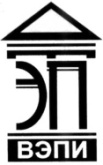 Автономная некоммерческая образовательная организациявысшего образования«Воронежский экономико-правовой институт»(АНОО ВО «ВЭПИ»)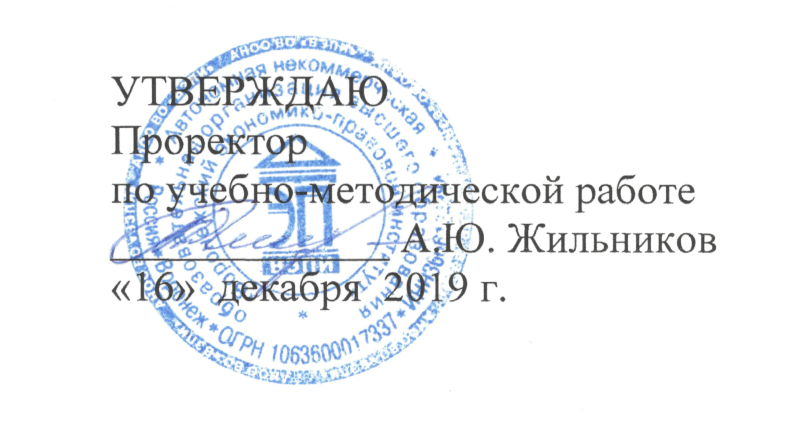 КАФЕДРА ПСИХОЛОГИИМЕТОДИЧЕСКИЕ РЕКОМЕНДАЦИИ ПО ВЫПОЛНЕНИЮ ЛАБОРАТОРНЫХ РАБОТ ПО ДИСЦИПЛИНЕ (МОДУЛЮ)Педагогика и психология высшей школы(наименование дисциплины (модуля))	40.04.01 Юриспруденция	(код и наименование направления подготовки)Направленность (профиль) 	Правоохранительная		(наименование направленности (профиля))Квалификация выпускника 	Магистр		(наименование квалификации)Форма обучения 	Очная, заочная		(очная, очно-заочная, заочная)Воронеж 2019Методические рекомендации по выполнению лабораторных работ по дисциплине (модулю) «Педагогика и психология высшей школы» являются составной частью основной профессиональной образовательной программы – образовательной программы высшего образования по направлению подготовки 40.04.01 Юриспруденция (направленность (профиль) Правоохранительная) и соответствуют требованиям Федерального государственного образовательного стандарта высшего профессионального образования по направлению подготовки 030900 Юриспруденция (квалификация (степень) «магистр»).Методические рекомендации обсуждены и одобрены на заседании кафедры психологии.Протокол от «29» ноября 2019 г. № 4Составитель: доктор психологических наук,Профессор, профессор кафедры ПсихологииАНОО ВО «Воронежский 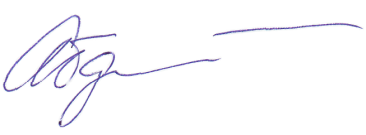 экономико-правовой институт»                                                 Л.В. Абдалина                              Лабораторная работа № 1Методы диагностики познавательной сферы и психических свойств обучающихсяЦель работы: ознакомиться с методами диагностики познавательной сферы и психических свойств обучающихся.1. Краткие теоретические сведенияПсихические познавательные процессы являются частью познавательной сферы человека. Познавательные процессы – это динамическое отражение действительности в разнообразных формах психических явлений, либо течение психического явления, которое имеет начало, развитие и конец. Психические процессы могут вызываться как внешними раздражителями, так и раздражителями, которые идут от внутренней среды организма человека. К психическим познавательным процессам можно отнести: восприятие, ощущение, представление, мышление, память и воображение. Обучающиеся высших учебных заведений, как отдельная возрастная, а также социально-психологическая категория, было выделено в психологической науке в 1960-х годах Б.Г.Ананьевым, когда он исследовал психофизиологические функции взрослых людей. Как возрастная категория, обучающихся высших учебных заведений можно соотносить с этапом развития взрослого человека, представляя собой некую переходную фазу от созревания к зрелости, то есть, подходящее под определение ранней зрелости. В общем плане психологического развития, обучение в высшем учебном заведении – это период интенсивной социализации человека, а также развития высших психических функций, а также становления всей интеллектуальной системы и личности в целом. Основной деятельностью обучающихся является процесс учения, либо накопления новых знаний, освоения новых навыков и умений, формирования определенного стиля мышления, которое является основой становления специалиста в определенной профессиональной деятельности.2. Порядок выполнения работы и содержание отчетаПорядок выполнения работы: На лекциях и практических занятиях изучается теоретический материал по заданной тематике;Преподаватель объясняет порядок выполнения работ и правила оформления отчетов по результатам работ;Обучающиеся получают задание на лабораторную работу;Обучающиеся самостоятельно знакомятся с разделом «Краткие теоретические сведения». Просматривают контрольные вопросы;Перед лабораторной работой проводится опрос обучающихся с целью установить готовность обучающихся к самостоятельному выполнению работы; Обучающиеся приступают к выполнению практической части работы согласно заданиям. Обучающийся должен внимательно прочитать задание и выполнить его;По окончанию выполнения задания обучающийся заполняет отчет по лабораторной работе; После оформления отчета обучающийся просматривает контрольные вопросы;Содержание отчета: цель работы;задание на лабораторную работу для своего варианта;алгоритм решаемого задания с необходимыми пояснениями;выводы по работе.3. Контрольные вопросы1. Классификация методов диагностики познавательной и личностной сферы обучающихся. 2. Эксперимент как метод психолого-педагогического исследования. 3. Требования к методам психолого-педагогического исследования. 4. Социометрические методы исследования. 5. Функции психодиагностического исследования. 